Name of Journal: World Journal of Gastrointestinal SurgeryManuscript NO: 83451Manuscript Type: SYSTEMATIC REVIEWSSpleen-preserving distal pancreatectomy from multi-port to reduced-port surgery approachHsieh CL et al. Reduced-port laparoscopic and robotic distal pancreatectomyChing-Lung Hsieh, Tung-Sheng Tsai, Cheng-Ming Peng, Teng-Chieh Cheng, Yi-Jui LiuChing-Lung Hsieh, Department of Computer Science and Information Engineering, Feng Chia University, Taichung 40724, TaiwanChing-Lung Hsieh, Cheng-Ming Peng, Department of Surgery, Chung Shan Medical University Hospital, Taichung 40201, TaiwanTung-Sheng Tsai, PhD Program of Electrical and Communications Engineering, Feng Chia University, Taichung 40724, TaiwanCheng-Ming Peng, School of Medicine, Chung Shan Medical University, Taichung 40201, TaiwanTeng-Chieh Cheng, Da Vinci Minimally Invasive Surgery Center, Chung Shan Medical University Hospital, Taichung 40201, TaiwanYi-Jui Liu, Department of Automatic Control Engineering, Feng Chia University, Taichung 407, TaiwanAuthor contributions: Hsieh CL, Peng CM, and Liu YJ designed the research study; Tsai TS and Cheng TC performed the research; Hsieh CL and Liu YJ analyzed the data and wrote the manuscript; all authors have read and approved the final manuscript.Supported by Chung Shan Medical University, No. 15I42440; Feng Chia University/Chung Shan Medical University, No. FCU/CSMU104-001; and Taiwan National Science and Technology Council, No. 111-2314-B-035-001-MY3 and No. 110-2221-E-035-016.Corresponding author: Yi-Jui Liu, PhD, Professor, Department of Automatic Control Engineering, Feng Chia University, No. 100 Wenhwa Road, Seatwen, Taichung 407, Taiwan. erliu@fcu.edu.twReceived: February 4, 2023Revised: March 28, 2023Accepted: May 6, 2023Published online: July 27, 2023AbstractBACKGROUNDMinimally invasive pancreatic surgery via the multi-port approach has become a primary surgical method for distal pancreatectomy (DP) due to its advantages of lower wound pain and superior cosmetic results. Some studies have applied reduced-port techniques for DP in an attempt to enhance cosmetic outcomes due to the minimally invasive effects. Numerous recent review studies have compared multi-port laparoscopic DP (LDP) and multi-port robotic DP (RDP); most of these studies concluded multi-port RDP is more beneficial than multi-port LDP for spleen preservation. However, there have been no comprehensive reviews of the value of reduced-port LDP and reduced-port RDP. AIMTo search for and review the studies on spleen preservation and the clinical outcomes of minimally invasive DP that compared reduced-port DP surgery with multi-port DP surgery.METHODSThe PubMed medical database was searched for articles published between 2013 and 2022. The search terms were implemented using the following Boolean search algorithm: (“distal pancreatectomy” OR “left pancreatectomy” OR “peripheral pancreatic resection”) AND (“reduced-port” OR “single-site” OR “single-port” OR “dual-incision” OR “single-incision”) AND (“spleen-preserving” OR “spleen preservation” OR “splenic preservation”). A literature review was conducted to identify studies that compared the perioperative outcomes of reduced-port LDP and reduced-port RDP.RESULTSFifteen articles published in the period from 2013 to 2022 were retrieved using three groups of search terms. Two studies were added after manually searching the related papers. Finally, 10 papers were selected after removing case reports (n = 3), non-English language papers (n = 1), technique papers (n = 1), reviews (n = 1), and animal studies (n = 1). The common items were defined as items reported in more than five papers, and data on these common items were extracted from all papers. The ten studies included a total of 337 patients (females/males: 231/106) who underwent DP. In total, 166 patients (females/males, 106/60) received multi-port LDP, 126 (females/males, 90/36) received reduced-port LDP, and 45 (females/males, 35/10) received reduced-port RDP. CONCLUSIONReduced-port RDP leads to a lower intraoperative blood loss, a lower postoperative pancreatic fistula rate, and shorter hospital stay and follow-up duration, but has a lower spleen preservation rate.Key Words: Minimally invasive surgery; Robotic distal pancreatectomy; Laparoscopic distal pancreatectomy; Spleen preservation; Reduced-port; Multi-port©The Author(s) 2023. Published by Baishideng Publishing Group Inc. All rights reserved. Citation: Hsieh CL, Tsai TS, Peng CM, Cheng TC, Liu YJ. Spleen-preserving distal pancreatectomy from multi-port to reduced-port surgery approach. World J Gastrointest Surg 2023; 15(7): 1501-1511 URL: https://www.wjgnet.com/1948-9366/full/v15/i7/1501.htm  DOI: https://dx.doi.org/10.4240/wjgs.v15.i7.1501Core Tip: In contrast to recent review articles, this mini-review article is the first report to summarize all of the available evidence on spleen-preserving surgery with reduced-port robotic distal pancreatectomy (RDP) and laparoscopic distal pancreatectomy (LDP). Previous review articles only compared multi-port LDP with multi-port RDP. Our results show that conventional multi-port LDP has a shorter operating time than reduced-port LDP and reduced-port RDP. However, the reduced-port techniques result in less intraoperative blood loss; reduced-port RDP has the lowest blood loss. Moreover, reduced-port RDP leads to a lower postoperative pancreatic fistula rate and shorter hospital stay and follow-up duration, but a lower spleen preservation rate. INTRODUCTIONDistal pancreatic resection is a useful surgical treatment for inflammatory or neoplastic pancreatic disorders in the body and tail of the pancreas[1]. Minimally invasive surgery (MIS) offers the advantages of lower wound pain and superior cosmetic results and has become a trend in diverse fields of surgery over the last two decades. Therefore, minimally invasive distal pancreatectomy (DP) has become popular[2].The procedure for minimally invasive DP traditionally included splenectomy. However, removal of the spleen frequently results in sequelae such as infections, severe complications, and a higher risk of thromboembolism and post-splenectomy sepsis[3]. This issue prompted the development of minimally-invasive spleen-preserving DP, which has gained popularity as a surgical approach for the treatment of benign or low-grade malignant lesions of the distal pancreas[4,5].Minimally invasive spleen-preserving DP can be performed through spleen-preserving laparoscopic DP (LDP) and spleen-preserving robotic DP (RDP). The benefits of robotic surgical systems include improved instrument dexterity, ergonomic surgical consoles, and 3D vision support that can greatly aid in complex dissection and surgical reconstruction during long and complex procedures[6]. As the main risk factor for spleen preservation failure is splenic vascular bleeding, LDP is less effective in controlling splenic vascular bleeding than RDP. Therefore, minimally invasive spleen-preserving DP has developed from LDP to RDP.Compared to MIS with a multi-port surgery system, reduced-port MIS has the disadvantages of the fulcrum effect and a more limited range of motion and limited availability of instruments. However, with the increase in demand for minimally invasive procedures that reduce postoperative morbidity and improve quality of life, MIS approaches have attracted attention as they reduce the number of trocars and size of the ports; thus, the field of MIS has gradually expanded from simple surgery to complex surgery[7]. Recently, some studies employed reduced-port techniques for LDP and RDP with the aim of enhancing cosmetic outcomes through the use of minimally invasive effects[8,9].Four review articles published in the past three years (2020-2022) have compared the advantages of multi-port LDP and multi-port RDP[10-13]. These studies highlighted the importance of providing readers with important summaries of LDP and RDP. However, there have been no comprehensive reviews of the value of reduced-port LDP and reduced-port RDP. Thus, this review study aimed to evaluate the safety and clinical outcomes of minimally invasive reduced-port LDP and RDP compared to multi-port LDP and RDP. MATERIALS AND METHODSLiterature searchIn order to retrieve eligible studies, the PubMed medical database was searched for articles published between 2013 to 2022. The search terms were implemented using the following Boolean search algorithm: (“distal pancreatectomy” OR “left pancreatectomy” OR “peripheral pancreatic resection”) AND (“reduced-port” OR “single-site” OR “single-port” OR “dual-incision” OR “single-incision”) AND (“spleen-preserving” OR “pleen preservation” OR “splenic preservation”).Eligibility criteriaA literature review was conducted to identify studies that compared the perioperative outcomes of reduced-port LDP and reduced-port RDP. The inclusion criteria were studies that: (1) Included patients undergoing DP for any disease; (2) Included procedures performed robotically or laparoscopically; (3) Reported data on patients undergoing DP with spleen preservation; and (4) Employed reduced-port or single-port or single-port plus one approaches. The exclusion criteria were case reports, reviews, non-English language papers, technique papers, and animal studies. Two surgeons (Peng CM and Hsieh CL) independently screened the papers by title and abstract to confirm the eligibility of each paper. In addition, the same two surgeons manually searched the references and related papers of the retrieved articles to find other eligible articles. Finally, the full texts of the selected references were reviewed for further analysis and data extraction.Data extraction and quality assessmentTwo surgeons (Peng CM and Hsieh CL) extracted data from each selected paper, including the first author, publication year, period of data collection, surgical procedure(s), number of trocars, number of patients, age, sex, body mass index (BMI), tumor size, conversion rate, blood loss, blood transfusion requirements, operating time, spleen preservation rate, rate of postoperative pancreatic fistula (POPF), complication rate, pain score, length of hospital stay, and length of follow-up. Different surgical approaches were compared using the average of means for factors with mean and standard deviation values, and the average of the standard deviation with unequal sample sizes. In addition, for studies that reported the individual data values, the mean and standard deviation values were computed to compare different types of surgery. RESULTSSelection of papersFigure 1 shows the flowchart of the selection of the included studies. A total of 6179 studies were retrieved by the Boolean search algorithm terms (“distal pancreatectomy” OR “left pancreatectomy” OR “peripheral pancreatic resection”); 4113 studies were retrieved using the terms (“spleen-preserving” OR “spleen preservation” OR “splenic preservation”); 17223 studies were retrieved using the terms (“reduced-port” OR “single-site” OR “single-port” OR “dual-incision” OR “single-incision”). A total of 15 articles published in the period from 2013 to 2022 were retrieved using all three groups of search terms. Two studies were added after manually searching the related papers. Finally, 10 papers were selected after removing case reports (n = 3), non-English language papers (n = 1), technique papers (n = 1), reviews (n = 1), and animal studies (n = 1)[14-23].Characteristics of the included papersTen eligible papers were included in this mini-review article. The common items were defined as items reported in more than five papers, and data on these common items were extracted from all papers. The ten studies included a total of 337 patients (females/males: 231/106) who underwent DP. In total, 166 patients (females/males, 106/60) received multi-port LDP, 126 (females/males, 90/36) received reduced-port LDP, and 45 (females/males, 35/10) received reduced-port RDP.Table 1 Lists the included papers according to year of publication, along with the study number, year of publication, first author, period of data collection, type of surgery, number of trocars (mean and standard deviation), age (mean and standard deviation), and sex (number of patients). Table 2 Lists the included papers by surgical type. The mean and standard deviation BMI, operating time (min), blood loss (mL), tumor size (cm), length of hospital stay (days), and length of follow-up (months), as well as the spleen preservation rate, POPF rate, and complication rate, are also shown in Table 2. Only five papers reported the postoperative pain score; the mean and standard deviation postoperative pain scores are shown in Table 3.The average BMI and spleen preservation rate, operating time and blood loss, complication rate, and durations of hospital stay and follow-up reported in each paper are visually illustrated in Figure 2, respectively. Table 4 presents the average of the means and average of the standard deviation values of the factors including age, BMI, operating time, blood loss, tumor size, hospital stay, and follow-up duration for multi-port LDP (MP_LDP), reduced-port LDP (RP_LDP), and RDP with single-site plus one-port (RDP_SS+1). In addition, the mean and standard deviation of factors such as the spleen preservation rate and complication rate for MP_LDP, RP_LDP, and RDP_SS+1 are also listed in Table 4.DISCUSSIONTo the best of our knowledge, this is the first review to summarize all of the available data on patients who underwent spleen-preserving DP using reduced-port robotic or reduced-port laparoscopic approaches. All other published review papers have focused on comparing the advantages and disadvantages of multi-port RDP vs multi-port LDP[10-13,24-27]. However, the relative value of reduced-port LDP and reduced-port RDP has not been fully reviewed. This topic is worthy of investigation because the appropriateness of the single-port technique in DP is receiving attention as all minimally invasive procedures are becoming increasingly technically demanding. We compared the patient data and outcomes of minimally invasive DP via the multi-port and reduced-port approaches for benign and malignant disorders of the pancreas. Our results show that conventional multi-port LDP has a shorter operating time than reduced-port LDP and reduced-port RDP; however, reduced-port RDP has a shorter operating time compared to reduced-port LDP. Moreover, reduced-port techniques are associated with lower intraoperative blood loss, with the lowest blood loss observed for reduced-port RDP. Moreover, reduced-port RDP had a lower POPF rate and shorter hospital stay and follow-up durations, but a lower spleen preservation rate.Spleen removal can result in sequelae such as infections, severe complications, and a higher risk of thromboembolism and post-splenectomy sepsis[3]. Some studies have reported the benefits of spleen preservation including a lower rate of intra-abdominal abscesses[28], and prevention of overwhelming post-splenectomy infection[29] and cardiovascular complications[30]. The “Kimura-first” strategy is feasible and safe for robotic spleen-sparing DP and leads to a high rate of splenic vessel preservation[31]. The "Kimura-first" and "Warshaw-later" strategies are popular as they are time saving and have a lower POPF rate; however, compression of splenic vessels should be excluded before surgery. The “Kimura-first” strategy also requires careful examination to detect possible bleeding after splenic vessel dissection. However, proximal control of the splenic artery with vessel loops, which reduces the risk of bleeding and injury during dissection of the splenic artery and vein, is inefficient. Recently, the new Royal North Shore Technique, which places a vascular clamp on the splenic artery to reduce splenic artery inflow, has allowed for more accurate and injury-free dissection[32]. Thus, it is necessary to further evaluate the benefits of this technique in reduced-port DP.Although the “Kimura-first and Warshaw-later” spleen-sparing strategy can be applied to both laparoscopic and robotic techniques, recent investigations[10,12,13] concluded the spleen preservation rate was higher for multi-port RDP than multi-port LDP due to the superior vessel manipulation. However, our review showed the spleen preservation rate is lower for reduced-port RDP than reduced-port LDP. This finding may be explained by several factors: firstly, the surgical field in reduced-port RDP is not large enough to allow effective movement during the spleen-preserving process[9]; secondly, only three studies assessed reduced-port RDP, and one of those studies had a spleen preservation rate of only 7.7% as the pancreatic tumors were abutting the splenic hilum in most patients[22]; and thirdly, the numbers of the learning curve in the three reduced-port RDP studies may not be sufficient, because even multi-port LDP and multi-port RDP had 25.3 and 20.7 cases to overcome the learning curve[33]. In addition, the spleen preservation rate is calculated as the ratio of the number of successful spleen preservation to the total number of operations in most studies. According to this definition, the spleen preservation rate is not only affected by the surgical method, but also by the patient’s condition and the preferences of the surgeon. Thus, the objective spleen preservation rate should be calculated based on the ratio of successful spleen preservation to those attempted spleen preservation before surgery[10]. Moreover, bias in patient selection between multi-port DP and reduced-port DP may also influence the complication and spleen preservation rates. Our study indicates that reduced-port RDP leads to a lower rate of POPF than reduced-port LDP. One possible reason is that transection of the pancreatic tail is more completely performed by endovascular gastrointestinal anastomosis (endo-GIA) or robotic-assisted hand-sewn methods in reduced-port RDP. In previous studies, the suggested risk factors for POPF were BMI, pancreas thickness, and pancreatic texture[34]. A relatively long clamping time (> 2 min) during GIA decreases the water component in the pancreas and makes stapling more stable, and a long clamping time can be easily achieved using robotic assistance. The pancreas texture is easily identified through visual compensation and partly via instrument touch in robotic approaches. The hand-sewn method is more time consuming and labor intensive in the laparoscopic approach, but is easier when using the robotic approach.The limitations of this study are the restricted inclusion period of 2013 to 2022, the fact that only three studies reported reduced-port RDP[17,22,23], and the absence of studies on multiport RDP. We limited the period of literature screening from 2013 to 2022 to control this review to studies with similar techniques and surgical devices. Even though robotic DP first emerged in 2010, only three studies of reduced-port RDP were identified in this review; many more studies have used multi-port or reduced-port LDP. We believe the current factors, the steep learning curve in reduced-port RDP for surgeons, and the high financial cost of robotic surgery, are the main factors that prevent surgeons from adopting robotic approaches. The small number of publications on reduced-port RDP mean the conclusions of this review should be considered as qualitative observations rather than a quantitative meta-analysis; however, this review provides information to compare multi-port LDP, reduced-port LDP, and reduced-port RDP. Although the lack of multi-port RDP studies in this review is due to the absence of studies that compared the outcomes of multi-port RDP with reduced-port RDP or LDP, data on multi-port RDP is available from systemic review studies to enable a comparison of multi-port LDP and multi-port RDP[10-13].CONCLUSIONIn conclusion, multi-port LDP, reduced-port LDP, and reduced-port RDP have all been proven to be safe and effective procedures, and the potential of reduced-port DP with spleen preservation has become an option for both benign and malignant pancreatic disorders. Further studies are needed to evaluate the value and efficacy of reduced-port RDP for spleen-preserving DP.ARTICLE HIGHLIGHTSResearch backgroundThe application of minimally invasive approaches to distal pancreatic surgery has progressively increased over the last two decades.Research motivationMany studies have compared laparoscopic distal pancreatectomy (LDP) and robotic distal pancreatectomy (RDP), all of these studies only focused on multi-port LDP and multi-port RDP. However, there have been no comprehensive reviews of the value of reduced-port LDP and reduced-port RDP.Research objectivesThe purpose of this review study was to evaluate the safety and clinical outcomes of minimally invasive reduced-port LDP and RDP compared to multi-port LDP and RDP.Research methodsWe searched for original manuscripts on minimally invasive reduced-port LDP and RDP, published from 2013 to 2022, in the PubMed database.Research results10 eligible papers including 337 patients, including 166 patients receiving multi-port LDP, 126 reduced-port LDP, and 45 reduced-port RDP, were considered appropriate for inclusion.Research conclusionsReduced-port RDP is a safe and effective procedure and appears to offer some advantages over multi-port LDP and reduced-port LDP, but has a lower spleen preservation rate.Research perspectivesThe insufficient learning curve may explain the lower spleen preservation rate of reduced-port RDP. Further studies are needed to evaluate the value and efficacy of reduced-port RDP for spleen-preserving distal pancreatectomy.REFERENCES1 Fernández-Cruz L. Distal pancreatic resection: technical differences between open and laparoscopic approaches. HPB (Oxford) 2006; 8: 49-56 [PMID: 18333239 DOI: 10.1080/13651820500468059]2 Adam MA, Choudhury K, Goffredo P, Reed SD, Blazer D 3rd, Roman SA, Sosa JA. Minimally Invasive Distal Pancreatectomy for Cancer: Short-Term Oncologic Outcomes in 1,733 Patients. World J Surg 2015; 39: 2564-2572 [PMID: 26154576 DOI: 10.1007/s00268-015-3138-x]3 Shoup M, Brennan MF, McWhite K, Leung DH, Klimstra D, Conlon KC. The value of splenic preservation with distal pancreatectomy. Arch Surg 2002; 137: 164-168 [PMID: 11822953 DOI: 10.1001/archsurg.137.2.164]4 Yoon YS, Lee KH, Han HS, Cho JY, Ahn KS. Patency of splenic vessels after laparoscopic spleen and splenic vessel-preserving distal pancreatectomy. Br J Surg 2009; 96: 633-640 [PMID: 19434700 DOI: 10.1002/bjs.6609]5 Hwang HK, Chung YE, Kim KA, Kang CM, Lee WJ. Revisiting vascular patency after spleen-preserving laparoscopic distal pancreatectomy with conservation of splenic vessels. Surg Endosc 2012; 26: 1765-1771 [PMID: 22223114 DOI: 10.1007/s00464-011-2108-0]6 Palep JH. Robotic assisted minimally invasive surgery. J Minim Access Surg 2009; 5: 1-7 [PMID: 19547687 DOI: 10.4103/0972-9941.51313]7 Peng CM, Liu HC, Hsieh CL, Yang YK, Cheng TC, Chou RH, Liu YJ. Application of a commercial single-port device for robotic single-incision distal pancreatectomy: initial experience. Surg Today 2018; 48: 680-686 [PMID: 29516276 DOI: 10.1007/s00595-018-1647-6]8 Kim EY, You YK, Kim DG, Lee SH, Han JH, Park SK, Na GH, Hong TH. Dual-incision laparoscopic spleen-preserving distal pancreatectomy. Ann Surg Treat Res 2015; 88: 174-177 [PMID: 25741499 DOI: 10.4174/astr.2015.88.3.174]9 Kang CM. Robotic single-site plus ONE-port distal pancreatectomy. Ann Pancreat Cancer 2018; 1 [DOI: 10.21037/apc.2018.01.04]10 Li P, Zhang H, Chen L, Liu T, Dai M. Robotic versus laparoscopic distal pancreatectomy on perioperative outcomes: a systematic review and meta-analysis. Updates Surg 2023; 75: 7-21 [PMID: 36378464 DOI: 10.1007/s13304-022-01413-3]11 Rompianesi G, Montalti R, Ambrosio L, Troisi RI. Robotic versus Laparoscopic Surgery for Spleen-Preserving Distal Pancreatectomies: Systematic Review and Meta-Analysis. J Pers Med 2021; 11 [PMID: 34199314 DOI: 10.3390/jpm11060552]12 Mavrovounis G, Diamantis A, Perivoliotis K, Symeonidis D, Volakakis G, Tepetes K. Laparoscopic versus Robotic Peripheral Pancreatectomy: A Systematic Review and Meta-analysis. J BUON 2020; 25: 2456-2475 [PMID: 33277870]13 Chen C, Hu J, Yang H, Zhuo X, Ren Q, Feng Q, Wang M. Is robotic distal pancreatectomy better than laparoscopic distal pancreatectomy after the learning curve? A systematic review and meta-analysis. Front Oncol 2022; 12: 954227 [PMID: 36106111 DOI: 10.3389/fonc.2022.954227]14 Yao D, Wu S, Tian Y, Fan Y, Kong J, Li Y. Transumbilical single-incision laparoscopic distal pancreatectomy: primary experience and review of the English literature. World J Surg 2014; 38: 1196-1204 [PMID: 24357245 DOI: 10.1007/s00268-013-2404-z]15 Han HJ, Yoon SY, Song TJ, Choi SB, Kim WB, Choi SY, Park SH. Single-port laparoscopic distal pancreatectomy: initial experience. J Laparoendosc Adv Surg Tech A 2014; 24: 858-863 [PMID: 25495252 DOI: 10.1089/lap.2014.0151]16 Machado MA, Surjan RC, Makdissi FF. Laparoscopic Distal Pancreatectomy Using Single-Port Platform: Technique, Safety, and Feasibility in a Clinical Case Series. J Laparoendosc Adv Surg Tech A 2015; 25: 581-585 [PMID: 26075339 DOI: 10.1089/lap.2015.0032]17 Kim SH, Kang CM, Lee WJ. Robotic single-site plus ONE port distal pancreatectomy. Surg Endosc 2017; 31: 4258-4259 [PMID: 28342127 DOI: 10.1007/s00464-017-5476-2]18 Sumer A, Barbaros U, Conde SM, Celik S, Aksakal N, Alamo JM, Alarcon I, Gures N, Karayagiz H, Dinccag A, Seven R, Mercan S, Budak D. Minimally invasive distal pancreatectomy A retrospective review of 30 cases. Ann Ital Chir 2017; 88 [PMID: 28604377]19 Ağcaoğlu O, Aksakal N, Azamat İF, Doğan S, Mercan S, Barbaros U. Comparison of Clinical Outcomes of Single-Incision Versus Conventional Multiport Laparoscopic Distal Pancreatectomy: A Single Institution Experience. Sisli Etfal Hastan Tip Bul 2019; 53: 114-119 [PMID: 32377068 DOI: 10.14744/SEMB.2019.37880]20 Park P, Han HJ, Song TJ, Choi SB, Kim WB, Yoo YD, Kim DS, Cha JH. Single-port versus conventional laparoscopic distal pancreatectomy: a propensity score matched analysis and a learning curve of single-port approach. J Hepatobiliary Pancreat Sci 2019; 26: 401-409 [PMID: 31211913 DOI: 10.1002/jhbp.646]21 Kim EY, You YK, Kim DG, Hong TH. Dual-Incision Laparoscopic Spleen-Preserving Distal Pancreatectomy: Merits Compared to the Conventional Method. J Gastrointest Surg 2019; 23: 1384-1391 [PMID: 30367399 DOI: 10.1007/s11605-018-4013-5]22 Han HJ, Kang CM. Reduced port minimally invasive distal pancreatectomy: single-port laparoscopic versus robotic single-site plus one-port distal pancreatectomy. Surg Endosc 2019; 33: 1091-1099 [PMID: 29998392 DOI: 10.1007/s00464-018-6361-3]23 Park G, Choi SH, Lee JH, Lim JH, Lee H, Lee JH, Kang CM. Safety and Feasibility of Robotic Reduced-Port Distal Pancreatectomy: a Multicenter Experience of a Novel Technique. J Gastrointest Surg 2020; 24: 2015-2020 [PMID: 31388883 DOI: 10.1007/s11605-019-04330-w]24 Masuda H, Kotecha K, Gall T, Gill AJ, Mittal A, Samra JS. Transition from open to robotic distal pancreatectomy in a low volume pancreatic surgery country: a single Australian centre experience. ANZ J Surg 2023; 93: 151-159 [PMID: 36511144 DOI: 10.1111/ans.18199]25 Zhang X, Chen W, Jiang J, Ye Y, Hu W, Zhai Z, Bai X, Liang T. A comparison of robotic versus laparoscopic distal pancreatectomy: a single surgeon's robotic experience in a high-volume center. Surg Endosc 2022; 36: 9186-9193 [PMID: 35851817 DOI: 10.1007/s00464-022-09402-8]26 Chen P, Zhou B, Wang T, Hu X, Ye Y, Guo W. Comparative Efficacy of Robot-Assisted and Laparoscopic Distal Pancreatectomy: A Single-Center Comparative Study. J Healthc Eng 2022; 2022: 7302222 [PMID: 35024102 DOI: 10.1155/2022/7302222]27 van Ramshorst TME, Giani A, Mazzola M, Dokmak S, Ftériche FS, Esposito A, de Pastena M, Lof S, Edwin B, Sahakyan M, Boggi U, Kauffman EF, Fabre JM, Souche RF, Zerbi A, Butturini G, Molenaar Q, Al-Sarireh B, Marino MV, Keck T, White SA, Casadei R, Burdio F, Björnsson B, Soonawalla Z, Koerkamp BG, Fusai GK, Pessaux P, Jah A, Pietrabissa A, Hackert T, D'Hondt M, Pando E, Besselink MG, Ferrari G, Hilal MA; European Consortium on Minimally Invasive Pancreatic Surgery. Benchmarking of robotic and laparoscopic spleen-preserving distal pancreatectomy by using two different methods. Br J Surg 2022; 110: 76-83 [PMID: 36322465 DOI: 10.1093/bjs/znac352]28 Lee W, Hwang DW, Han HS, Han IW, Heo JS, Unno M, Ishida M, Tajima H, Nishizawa N, Nakata K, Seyama Y, Isikawa Y, Hwang HK, Jang JY, Hong T, Park JS, Kim HJ, Jeong CY, Matsumoto I, Yamaue H, Kawai M, Ohtsuka M, Mizuno S, Asakuma M, Soejima Y, Hirashita T, Sho M, Takeda Y, Park JI, Kim YH, Kim HJ, Yamaue H, Yamamoto M, Endo I, Nakamura M, Yoon YS. Comparison of infectious complications after spleen preservation versus splenectomy during laparoscopic distal pancreatectomy for benign or low-grade malignant pancreatic tumors: A multicenter, propensity score-matched analysis. J Hepatobiliary Pancreat Sci 2023; 30: 252-262 [PMID: 35766108 DOI: 10.1002/jhbp.1213]29 Sinwar PD. Overwhelming post splenectomy infection syndrome - review study. Int J Surg 2014; 12: 1314-1316 [PMID: 25463041 DOI: 10.1016/j.ijsu.2014.11.005]30 Weledji EP. Benefits and risks of splenectomy. Int J Surg 2014; 12: 113-119 [PMID: 24316283 DOI: 10.1016/j.ijsu.2013.11.017]31 Lin X, Lin R, Lu F, Yang Y, Wang C, Fang H, Huang H. "Kimura-first" strategy for robotic spleen-preserving distal pancreatectomy: experiences from 61 consecutive cases in a single institution. Gland Surg 2021; 10: 186-200 [PMID: 33633975 DOI: 10.21037/gs-20-576]32 Damodaran Prabha R, Kotecha K, Mittal A, Samra JS. The Robotic Spleen Preserving Distal Pancreatectomy Under Temporary Splenic Artery Occlusion: the Royal North Shore Technique. J Gastrointest Surg 2021; 25: 1936-1938 [PMID: 33721177 DOI: 10.1007/s11605-021-04967-6]33 Chan KS, Wang ZK, Syn N, Goh BKP. Learning curve of laparoscopic and robotic pancreas resections: a systematic review. Surgery 2021; 170: 194-206 [PMID: 33541746 DOI: 10.1016/j.surg.2020.11.046]34 Kim H, Jang JY, Son D, Lee S, Han Y, Shin YC, Kim JR, Kwon W, Kim SW. Optimal stapler cartridge selection according to the thickness of the pancreas in distal pancreatectomy. Medicine (Baltimore) 2016; 95: e4441 [PMID: 27583852 DOI: 10.1097/MD.0000000000004441]FootnotesConflict-of-interest statement: The authors have no conflicts of interest to declare.PRISMA 2009 Checklist statement: The authors have read the PRISMA 2009 Checklist, and the manuscript was prepared and revised according to the PRISMA 2009 Checklist.Open-Access: This article is an open-access article that was selected by an in-house editor and fully peer-reviewed by external reviewers. It is distributed in accordance with the Creative Commons Attribution NonCommercial (CC BY-NC 4.0) license, which permits others to distribute, remix, adapt, build upon this work non-commercially, and license their derivative works on different terms, provided the original work is properly cited and the use is non-commercial. See: https://creativecommons.org/Licenses/by-nc/4.0/Provenance and peer review: Invited article; Externally peer reviewed.Peer-review model: Single blindPeer-review started: February 4, 2023First decision: March 14, 2023Article in press: May 6, 2023Specialty type: SurgeryCountry/Territory of origin: TaiwanPeer-review report’s scientific quality classificationGrade A (Excellent): 0Grade B (Very good): 0Grade C (Good): C, C, CGrade D (Fair): 0Grade E (Poor): 0P-Reviewer: Andrianello S, Italy; Chen N, China S-Editor: Yan JP L-Editor: A P-Editor: Wu RRFigure Legends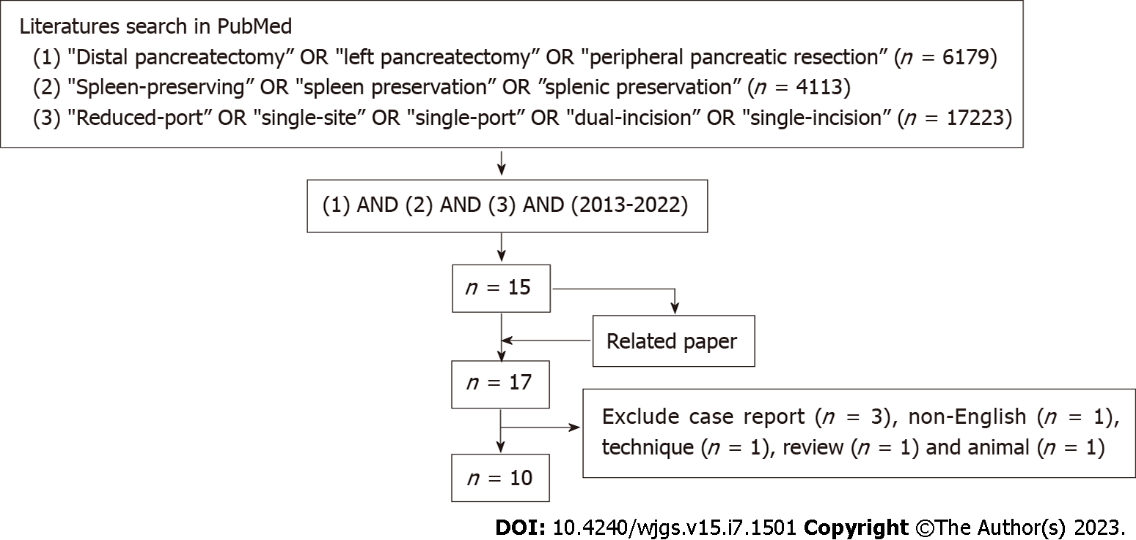 Figure 1 Flowchart of the study selection process.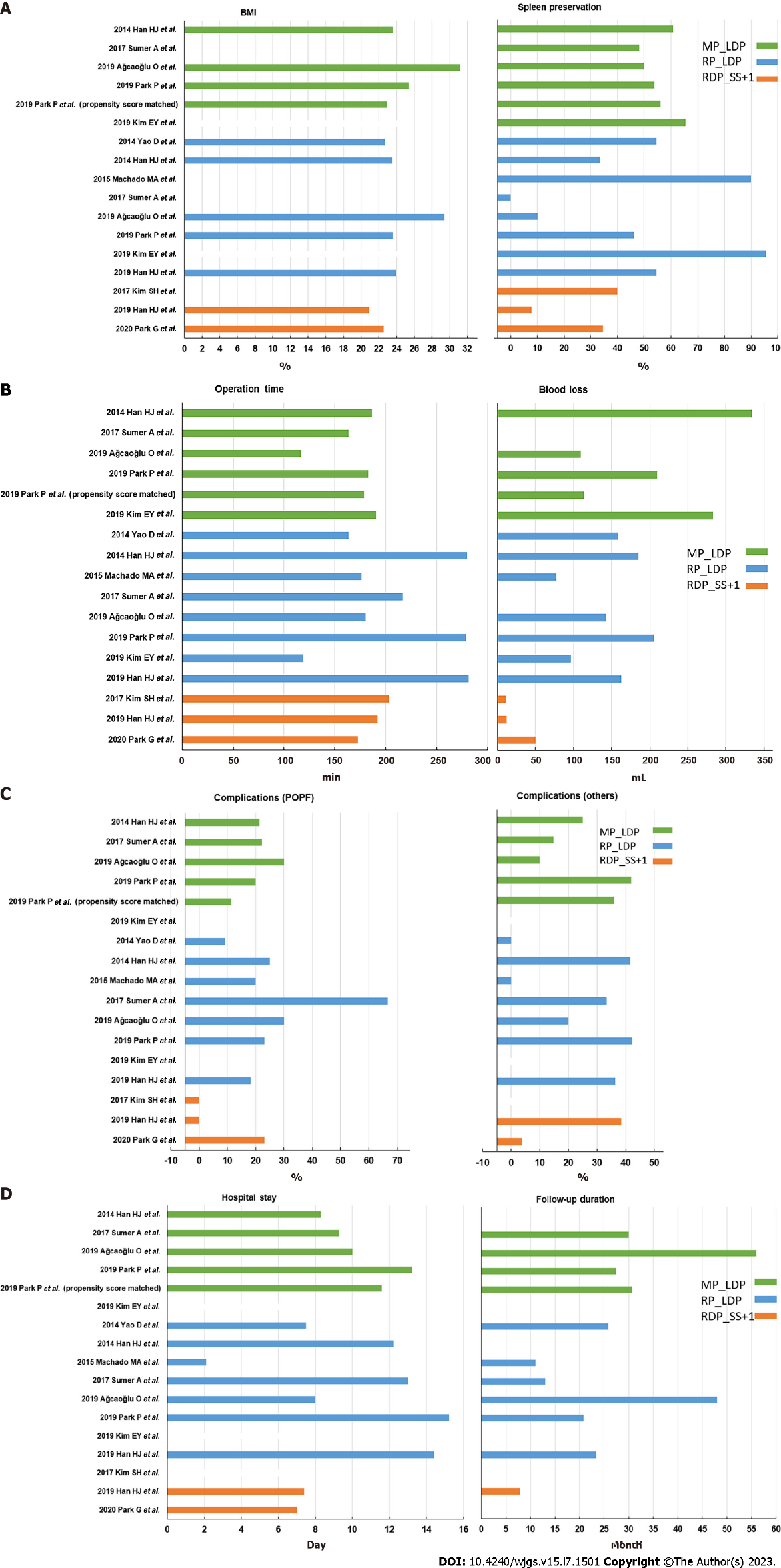 Figure 2 Bar plots. A: Bar plots of the mean body mass index (left figure) and spleen preservation rate (right figure) in each study; B: Bar plots of the mean operating time (left figure) and blood loss (right figure) in each study; C: Bar plots of the mean postoperative pancreatic fistula rate (left figure) and rate of other complications (right figure) in each study; D: Bar plots of the mean hospital stay (left figure) and follow-up duration (right figure) in each study. The green bars indicate multi-port laparoscopic distal pancreatectomy (LDP) studies; blue, reduced-port LDP; orange, reduced-port robotic distal pancreatectomy. Blanks indicate the study did not report this information. BMI: Body mass index; MP_LDP: Multi-port laparoscopic distal pancreatectomy; RP_LDP: Reduced-port laparoscopic distal pancreatectomy; RDP_SS+1: Robotic distal pancreatectomy with single-site plus one-port; POPF: Postoperative pancreatic fistula.Table 1 Included studies listed according to year of publication1Significantly different in the original study.The number of trocars and age are presented as mean ± SD; Sex is reported as number of patients. Propensity score matched between single-port laparoscopic distal pancreatectomy (LDP) and multi-port LDP cohorts. “-” indicates data not available. MP_LDP: Multi-port laparoscopic distal pancreatectomy; RP_LDP: Reduced-port laparoscopic distal pancreatectomy; RDP_SS+1: Robotic distal pancreatectomy with single-site plus one-port.Table 2 Included studies listed by type of surgery1Significantly different in the original study.Body mass index, operating time (min), blood loss (mL), tumor size (cm), length of hospital stay (d), and length of follow-up (mo) are reported as mean ± SD; spleen preservation rate, postoperative pancreatic fistula rate, and complication rate are reported as percentages. Propensity score matched between single-port laparoscopic distal pancreatectomy (LDP) and multi-port LDP cohorts. “-“ indicates data not available. MP_LDP: Multi-port laparoscopic distal pancreatectomy; RP_LDP: Reduced-port laparoscopic distal pancreatectomy; RDP_SS+1: Robotic distal pancreatectomy with single-site plus one-port; BMI: Body mass index; OP: Operating; POPF: Postoperative pancreatic fistula; SP: Spleen preservation.Table 3 Postoperative pain scores (only reported in five of the ten studies included)1Significantly different in the original study.Values are reported as mean ± SD. Propensity score matched between single-port laparoscopic distal pancreatectomy (LDP) and multi-port LDP cohorts. MP_LDP: Multi-port laparoscopic distal pancreatectomy; RP_LDP: Reduced-port laparoscopic distal pancreatectomy; RDP_SS+1: Robotic distal pancreatectomy with single-site plus one-port.Table 4 Average of the means and average of the standard deviations for age, body mass index, operating time, blood loss, tumor size, spleen preservation rate, complication rate, hospital stay, and follow-up duration for multi-port laparoscopic distal pancreatectomy, reduced-port laparoscopic distal pancreatectomy, and robotic distal pancreatectomy with single-site plus one-portMP_LDP: Multi-port laparoscopic distal pancreatectomy; RP_LDP: Reduced-port laparoscopic distal pancreatectomy; RDP_SS+1: Robotic distal pancreatectomy with single-site plus one-port; BMI: Body mass index; POPF: Postoperative pancreatic fistula.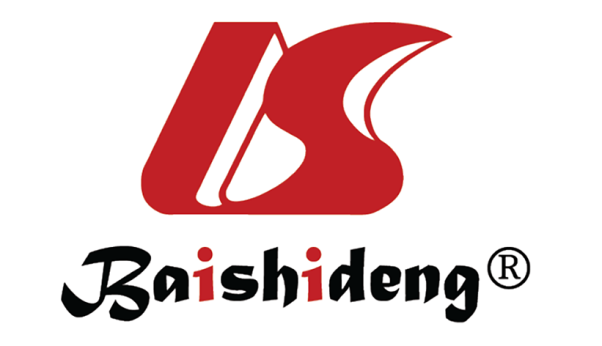 Published by Baishideng Publishing Group Inc7041 Koll Center Parkway, Suite 160, Pleasanton, CA 94566, USATelephone: +1-925-3991568E-mail: bpgoffice@wjgnet.comHelp Desk: https://www.f6publishing.com/helpdeskhttps://www.wjgnet.com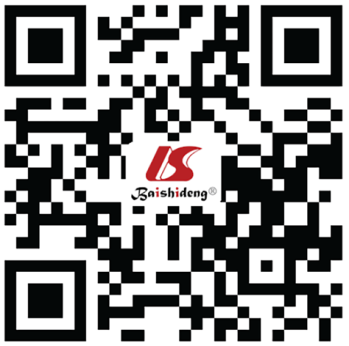 © 2023 Baishideng Publishing Group Inc. All rights reserved.Study No.Ref.PeriodType of surgeryNo. of trocarsM/FAge1Yao et al[14], 20142009-2013RP_LDP10/1138 ± 14.52Han et al [15], 20142007-2013MP_LDP-11/1749.1 ± 15.812Han et al [15], 20142007-2013RP_LDP12/1061.3 ± 17.213Machado et al[16], 20152012-2014RP_LDP18/1244.6 ± 13.44Kim et al[17], 20172015-2016RDP_SS+122/337 ± 14.75Sumer et al[18], 20172006-2013MP_LDP47/2049.5 ± 14.95Sumer et al[18], 20172006-2013RP_LDP10/354.3 ± 13.66Ağcaoğlu et al[19], 20192007-2014MP_LDP53/748.2 ± 4.06Ağcaoğlu et al[19], 20192007-2014RP_LDP14/643.5 ± 2.37Park et al[20], 20192012-2017MP_LDP4.4 ± 0.831/4455.3 ± 147Park et al[20], 20192012-2017MP_LDP (propensity score matched)4.3 ± 0.59/1755.2 ± 15.37Park et al[20], 20192012-2017RP_LDP19/1760.0 ± 17.48Kim et al[21], 20192015-2018MP_LDP4.9 ± 0.38/1855.3 ± 15.18Kim et al[21], 20192015-2018RP_LDP2.7 ± 0.75/1751.5 ± 179Han et al[22], 20192012-2018RP_LDP1.1 ± 0.28/1458.3 ± 15.019Han et al[22], 20192012-2018RDP_SS+12.0 ± 0.73/1046.1 ± 14.0110Park et al[23], 20202015-2018RDP_SS+125/2247.3TypeStudy No.BMIOP time (min)Blood loss (mL)Tumor size (cm)SP rate (%)Complication rate (%)Complication rate (%)Hospital stay (d)Follow-up duration (mo)Ref.TypeStudy No.BMIOP time (min)Blood loss (mL)Tumor size (cm)SP rate (%)POPFOthersHospital stay (d)Follow-up duration (mo)Ref.MP_LDP223.6 ± 4.0186.9 ± 86.61334 ± 4683.4 ± 2.5 60.721.4258.3 ± 4.71-[15]MP_LDP5-163.3 ± 53.7--48.122.214.89.3 ± 6.630 ± 22.3[18]MP_LDP631.2 ± 2.4116.4 ± 14.11110 (25-250)2.8 ± 0.65030101056[19]MP_LDP725.4 ± 4.3182.6 ± 64.41210 ± 3843.1 ± 1.953.82041.913.2 ± 9.427.4 ± 22.3[20]MP_LDP7 (propensity score matched)22.9 ± 2.9178.7 ± 66.61114 ± 18112.7 ± 2.35611.53611.6 ± 8.830.6 ± 24.7[20]MP_LDP824.7 ± 2.6190.9 ± 43.71282.7 ± 305.313.6 ± 2.165.4--8.0 ± 1.4-[21]RP_LDP122.67 ± 1.9163.18 ± 63.18159.09 ± 181.023.85 ± 1.2654.59.107.45 ± 1.4425.8 ± 18.1[14]RP_LDP223.5 ± 4.6279.8 ± 53.01185 ± 1253.8 ± 1.833.32541.612.2 ± 5.41-[15]RP_LDP3-176.2 ± 59.677.5 ± 55.03.2902002.1 ± 1.211[16]RP_LDP5-216.7 ± 100.2--066.633.313 ± 14.913 ± 1.7[18]RP_LDP629.4 ± 3.1180.4 ± 34.51142 (30-500)2.2 ± 0.2103020848[19]RP_LDP723.6 ± 3.4278.9 ± 51.81205 ± 19713.3 ± 2.046.223.142.315.2 ± 11.420.8 ± 16.6[20]RP_LDP825.2 ± 4.5119.3 ± 50.4196.8 ± 165.312.7 ± 1.895.5--7.7 ± 1.3-[21]RP_LDP923.9 ± 3.6281 ± 521163 ± 19713.0 ± 1.854.518.236.414.4 ± 12.3123.4 ± 18.61[22]RDP_SS+14-203 ± 73.311 ± 21.9-400-6.8 ± 1.3-[17]RDP_SS+1920.9 ± 4.0192 ± 69112 ± 2212.7 ± 1.27.7038.57.4 ± 1.917.8 ± 7.11[22]RDP_SS+11022.617350334.6233.87-[23]TypeStudy No.Trocar No.Postoperative pain scorePostoperative pain scorePostoperative pain scorePostoperative pain scorePostoperative pain scoreRef.TypeStudy No.Trocar No.6 hDay 1Day 2Day 3Day 5Ref.MP_LDP654.5 ± 0.411.5 ± 0.5[19]MP_LDP74.4 ± 0.83.4 ± 1.113.4 ± 1.113.1 ± 0.91[20]MP_LDP7 (propensity score matched)4.3 ± 0.53.5 ± 0.913.3 ± 0.913.0 ± 0.91[20]MP_LDP84.9 ± 0.33.2 ± 1.43.5 ± 1.82.6 ± 1.31[21]RP_LDP612.5 ± 0.311 ± 0.2[19]RP_LDP712.7 ± 0.812.5 ± 1.312.4 ± 1.41[20]RP_LDP82.7 ± 0.73.1 ± 1.12.8 ± 1.31.8 ± 0.91[21]RP_LDP91.1 ± 0.22.6 ± 0.92.3 ± 1.5[22]RDP_SS+192.0 ± 0.72.3 ± 1.22.5 ± 1.9[22]RDP_SS+1102322[23]TypeMP_LDPRP_LDPRDP_SS+1Age51.5 ± 14.351.4 ± 15.343.5 ± 14.2BMI26.2 ± 3.924.7 ± 3.721.8 ± 4Operation time (min)Operation time (min)168 ± 62.7211.9 ± 54.2189.3 ± 70.1Blood loss (mL)234.2 ± 389.9146.9 ± 165.124.3 ± 22Tumor size (cm)3.2 ± 23.2 ± 1.72.9 ± 1.2Spleen preservation rate (%)Spleen preservation rate (%)55.6 ± 7.348 ± 3427.4 ± 17.3Complication rate (%)POPF23.4 ± 4.527.4 ± 18.47.7 ± 13.3Complication rate (%)Others23.0 ± 14.124.8 ± 18.521.2 ± 24.5Hospital stay (d)9.8 ± 7.410 ± 8.27.1 ± 1.8Follow-up duration (mo)Follow-up duration (mo)37.8 ± 22.323.7 ± 17.37.8 ± 7.1